ASOCIAȚIA JOYLIGHT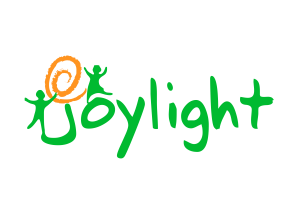 Str. Ana Ipătescu, nr.36 – Craiova, DoljTel./Fax 0351.415. 895; 0724.433.799; 0740.331.982contact@joylight.ro, www.joylight.roOferta GRĂDINIEI CU P.P.„ JOYLIGHT”			                       pentru copiii cu vârsta intre 1,6 și 6 ani15  copii în grupă   Grupe cu predare integrată a Limbii Engleze                                                  Hrana pregătită în bucătărie proprieAsistență medicală permanentăActivitate pe tot parcursul anuluiActivități principale:                         Limba şi literatura pentru cei miciÎnceputurile în aritmetică şi misterul numerelorÎnţelegerea şi descoperirea lumii înconjurătoareDezvoltarea creaţiei şi a expresivităţiiDezvoltarea  fizică și în plan personalArte  (pictură, modelare, construcții)Activităţi opţionale (cu un cost separat) Limba Engleză, Limba Germană, Dansuri, Pictură, Activități de dezvoltare personală, Instrumente, etc.Activităţi de vacanţă:Activități recreative şi educative, vizite, excursii, tabere, cluburi tematice, piscină în aer liber.Programul zilnic:  8:00 - 08:30 primirea copiilor, control medical, activități liber-alese;
  8:30 - 09:00 micul dejun;  9:00 - 12:30 activități conform programei școlare; 11:00 - 11:10 gustarea de fructe si legume;
12:00 - 13:00 masa de pranz;
13:00 - 15:00 program de somn sau activități complementare;15:30 - 15:45 gustarea;
15:45 - 17:00 activități opționale/ activități de consolidare;17:00 - 18:00 activități de dezvoltare și recreative.Contribuția lunară (copii cu vârsta peste 3 ani):                       Costul hranei:08:00-12:00-  690 de lei/lună                                                          Micul dejun:          5 lei/zi     08:00-16:00-  790 de lei/lună                                                          Prânzul        :        15 lei/zi                                                 08:00-18:00-  850 de lei/luna                                                          Gustarea (15:30):   5 lei/zi                                                                                                                    Contribuția lunară (copii cu vârsta sub 3 ani):                          Costul hranei:08:00-12:00-    790 de lei/lună                                                        Micul dejun:          5 lei/zi     08:00-16:00-    890 de lei/lună                                                        Prânzul        :        15 lei/zi                                                 08:00-18:00-    950 de lei/luna                                                        Gustarea (15:30):   5 lei/zi                                                                                                                                 În costul contribuției lunare sunt incluse toate rechizitele, cursurile de predare integrată a  Limbii Engleze  (intervalul 9:00-12:00) și suplimentul de hrană de la ora 11:00.